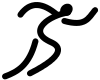 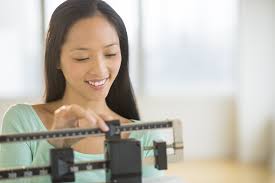 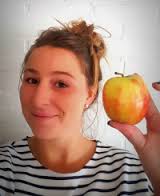 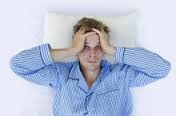 Pit 1                                                                                               Sprint 3     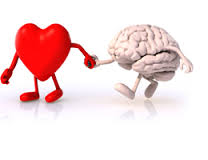 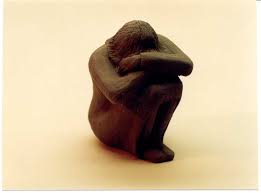 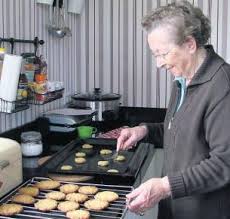 Hoe begeleid je een zorgvrager?De TUSSENOPLEVERING van deze sprint bestaat uit: Inleveren mindmap over begeleiden.Inleveren kort verslag over het verschil tussen begeleiden, verzorgen en verplegen.Inleveren korte samenvatting van groepsgesprek over eigen ervaringen m.b.t. begeleiden en begeleid worden bij gezondheidsproblemen.Groepspresentatie over ‘goede begeleiding’.https://www.youtube.com/watch?v=3jTVH8PZE9QBeantwoording van de vraag bij het filmpje.Inleveren poster met als kernthema’s: respect, geduld, inlevingsvermogen, betrokkenheid bij fysiek welzijn, betrokkenheid bij mentaal welzijn.1.Voorbereidende studie en verwerkingsopdrachtenWerk samen met elkaar de opdrachten uit en bespreek ze in de scrumgroep na of werk ze individueel uit en  bespreek ze samen na.Theorieboek en werkboek  Het verpleegplan niveau 4Bestudeer Hoofdstuk 1.1, 1.2, 1.3, 1.4, 1.5, 1.6 uit het theorieboek.Maak de bijbehorende opdrachten uit het werkboek. Verwerkingsopdrachten vanaf pag. 11: 1.1, 1.2, 1.4, 1.5, 1.6, 1.9 ,1.10. Studiehulp nr.1  (Het beroep) op pag. 29.Theorieboek  en werkboek Zorgverlening, organisatie en beroepBestudeer H8.1, 8.2, 8.3, 8.4, 8.5, 10.3, 10.4, 10.5 uit het theorieboek. Maak de bijbehorende opdrachten uit het werkboek. Verwerkingsopdrachten op pag. 83:  10.1,10.2,10,3 (alleen vraag a).  Studiehulp nr.10 (zorgsettings) op pag. 107.  Praktijksituatie met vragen op pag. 96 en 97.Als je klaar bent kun je met behulp van het antwoordmodel die je van de docent krijgt de opdrachten nakijken en nabespreken. Eventuele vragen zoek je samen op. Kom je er dan nog niet uit schrijf ze dan op in je logboek en leg de vragen aan je docent voor.2.Begeleiden, wat houdt dat eigenlijk in?2.1  Schrijf voor jezelf op waar je aan denkt bij begeleiden. Over welke vaardigheden moet je beschikken om goed te kunnen begeleiden? Vergelijk je antwoorden met elkaar. Maak samen een  mindmap over begeleiden.2.2. Zoek uit wat de verschillen zijn tussen begeleiden, verzorgen en verplegen. Leg de uitkomsten naast elkaar en schrijf er samen een kort verslag over.2.3 Bekijk dit filmpje:  https://www.youtube.com/watch?v=3jTVH8PZE9QBeantwoord de vragen:Wat is hier aan de hand?Hoe kom je erachter wat iemand wil en kan?Hoe ga je om met de wens van de zorgvrager?2.4 Voer een gesprek met elkaar over jullie eigen ervaringen  m.b.t. begeleiden en begeleid worden bij gezondheidsproblemen. Wat was prettig? Wat niet? Maak een kort gespreksverslag.3.Begeleiden met respect 3.1. Verdeel de volgende begrippen in je scrumgroep: respect, geduld, inlevingsvermogen, betrokkenheid bij fysiek welzijn, betrokkenheid bij mentaal welzijn. Deel wat je gevonden hebt in de groep. Maak een poster waarbij deze begrippen centraal staan. Leg verbanden met de beroepscode. Presenteer de poster in de klas.